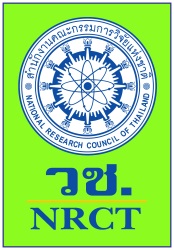 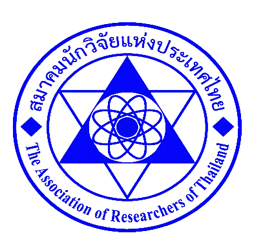 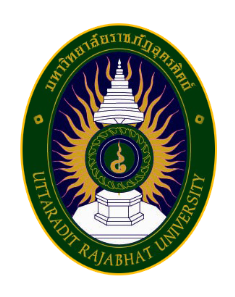 ใบสมัครเข้ารับการฝึกอบรมโครงการ “สร้างนักวิจัยรุ่นใหม่” (ลูกไก่)สำนักงานคณะกรรมการวิจัยแห่งชาติ (วช.) สมาคมนักวิจัยแห่งประเทศไทย และ มหาวิทยาลัยราชภัฏอุตรดิตถ์รุ่นที่ 13 วันที่ 18 - 22 มิถุนายน 2561 เวลา 08.30 – 19.00 น.
ณ มหาวิทยาลัยราชภัฏอุตรดิตถ์รายละเอียดการสมัครเข้ารับการฝึกอบรมใบสมัครมีทั้งหมด ๕ หน้า ประกอบด้วยแบบฟอร์มกรอกข้อมูลผู้สมัคร (หน้า ๑/๕ – ๔/๕)หนังสือรับรองการเข้ารับการฝึกอบรม (หน้า ๕/๕)หลักฐานประกอบการสมัครใบสมัครที่ผู้สมัครกรอกข้อมูลครบถ้วนชัดเจนรูปถ่ายสี สำหรับติดใบสมัครขนาดไม่เกิน ๒ นิ้ว จำนวน ๑ รูป ถ่ายไว้ไม่เกิน ๑ ปีคุณสมบัติ และการพิจารณาผู้เข้ารับการฝึกอบรม 	๑. วุฒิการศึกษา			ปริญญาตรี ขึ้นไปหรือเทียบเท่า๒. อายุ				ไม่เกิน ๕๐ ปี ณ ปีที่สมัคร๓. สัญชาติ			ไทย๔. ประสบการณ์การทำงาน	ปฏิบัติงานในหน่วยงานภาครัฐ หรือเอกชน หรือหน่วยงานท้องถิ่น๕. ประสบการณ์ด้านการวิจัย 	มีประสบการณ์ด้านการวิจัย ไม่เกิน ๒ ปีไม่เคยเป็นหัวหน้าโครงการวิจัย๖. คุณสมบัติเฉพาะด้าน		๖.๑ กรณีเป็นอาจารย์จากสถาบันอุดมศึกษา ต้องไม่มีตำแหน่งทางวิชาการ ระดับผู้ช่วยศาสตราจารย์ หรือสูงกว่า ๖.๒ กรณีเป็นบุคลากรภาครัฐ/สถาบันการศึกษา ต้องไม่มีตำแหน่งระดับชำนาญการพิเศษหรือเทียบเท่า หรือสูงกว่า๖.๓ กรณีอื่นๆ ที่ไม่กำหนด ให้ขึ้นอยู่กับดุลพินิจคณะทำงานฯ ของ วช. พิจารณาเป็นรายกรณี๗. ต้องไม่เป็นนิสิตหรือนักศึกษาที่กำลังศึกษาในระดับปริญญาโทหรือเอก ในมหาวิทยาลัยที่ดำเนินการจัด๘. การพิจารณา	หน่วยงานเครือข่ายรับสมัครและพิจารณาคัดเลือกผู้เข้ารับการฝึกอบรม    และประกาศรายชื่อผู้เข้ารับการฝึกอบรมข้อมูลทั่วไปชื่อ................................................................นามสกุล...............................................................ชื่อ และนามสกุล ภาษาอังกฤษ (ตัวพิมพ์ใหญ่)NAME…………………………………………….......SURNAME………………………………..…………………ที่อยู่ปัจจุบันเลขที่.......................หมู่ที่......................ซอย............................................................................ถนน.........................................................แขวง/ตำบล................................................................เขต/อำเภอ...............................................จังหวัด..............................................รหัสไปรษณีย์........................................โทรศัพท์........................................................................มือถือ........................................................................................โทรสาร..........................................................................E-mail........................................................................................วันเดือนปีเกิด.................................................................อายุ............................................................................................ข้อมูลด้านการศึกษาข้อมูลด้านการทำงานตำแหน่งทางวิชาการ........................................................................................................................................................ตำแหน่งในหน่วยงาน......................................................................................................................................................สังกัด: ฝ่าย/กอง/สำนัก..................................................................................................................................................หน่วยงาน/องค์กร/กระทรวง..........................................................................................................................................ที่อยู่ที่ทำงานเลขที่...............หมู่ที่................ซอย.....................................................ถนน.....................................................................แขวง/ตำบล.......................................................เขต/อำเภอ...........................................................................................จังหวัด...............................................................รหัสไปรษณีย์........................................................................................โทรศัพท์.............................................................โทรสาร................................................................................................ลักษณะความรับผิดชอบของผู้สมัคร ..................................................................................................................................................................................................................................................................................................................................................................................................................................................................................................................................................................ข้อมูลด้านประสบการณ์ประสบการณ์การทำงานในหน่วยงาน............................................................ปี ประสบการณ์ทำงานด้านพัฒนาหรือวิจัย.......................................................ปีประสบการณ์ในการเป็นหัวหน้าโครงการวิจัย จำนวน....................... โครงการ...........................................................................................................................................................................................................................................................................................................................................................................................................................................................................................................................................................................................................................................................................................................................................................................................................................................................................................................................................................................................................................................................................................................................................................................................................................................................................................................................................................................................................................................................................................................................................................................................................................................................................................................................................................................................................................................................................................................................................................................................................................................................................................................................................................................................................................................................................................................................................................................................................................................................โปรดเลือกความสนใจ ๓ ลำดับ ตามกรอบยุทธศาสตร์การวิจัยแห่งชาติ ระยะ ๒๐ ปี 
เพื่อใช้ประกอบการจัดกลุ่มในการทำกิจกรรมภาคปฏิบัติ 
เมื่อได้รับการคัดเลือกให้เข้ารับการฝึกอบรม*ระบุหมาย ๑ ๒ และ ๓ ในยุทธศาสตร์ที่ท่านสนใจ วิธีการจัดกลุ่ม ผู้จัดจะจัดกลุ่มจำนวนไม่เกิน ๖ กลุ่ม โดยพิจารณาจากลำดับความสนใจของผู้มีสิทธิ์เข้าอบรม โดยเรียงจากลำดับที่ ๑ ก่อน และให้มีการกระจายหน่วยงาน หากกลุ่มที่ท่านเลือกเต็ม/หรือมีผู้เลือกน้อย จะพิจารณาความสนใจในลำดับที่ ๒ และ ๓ ต่อไปตัวอย่างเพื่อประโยชน์ในการปฏิบัติตามพระราชบัญญัติข้อมูลข่าวสารของทางราชการ พ.ศ.๒๕๔๐ ข้าพเจ้าแจ้งความประสงค์ไว้ ณ ที่นี้ว่า เอกสารข้อมูลที่ข้าพเจ้าระบุไว้ในใบสมัครนี้เป็นข้อมูลส่วนบุคคลของข้าพเจ้า อันเป็นการบ่งชี้
ตัวของข้าพเจ้าที่อยู่ในครอบครองของผู้จัด นั้นในกรณีที่มีผู้อื่นมาขอตรวจสอบ หรือขอคัดสำเนาเอกสารดังกล่าว ข้าพเจ้า ยินยอม		 ไม่ยินยอม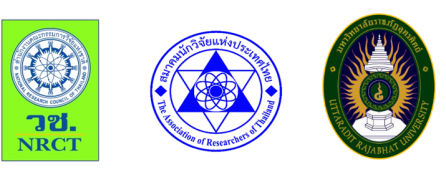 หนังสือรับรองการเข้ารับการฝึกอบรมโครงการ “สร้างนักวิจัยรุ่นใหม่” (ลูกไก่) รุ่นที่ 13 วันที่ 18 - 22 มิถุนายน 2561 เวลา 08.30 – 19.00 น.ณ มหาวิทยาลัยราชภัฏอุตรดิตถ์	ข้าพเจ้า..............................................................................................................................................................ตำแหน่ง.............................................................................หน่วยงาน............................................................................ผู้บังคับบัญชาของ........................................................................................................ ผู้สมัครเข้ารับการฝึกอบรมโครงการ “สร้างนักวิจัยรุ่นใหม่” (ลูกไก่)ข้าพเจ้าขอรับรองต่อ…หน่วยงาน……….. ที่ทำหน้าที่พิจารณาคัดเลือก ว่าหากผู้สมัครได้รับการคัดเลือกเข้ารับการฝึกอบรม ในโครงการ “สร้างนักวิจัยรุ่นใหม่” (ลูกไก่) หน่วยงานต้นสังกัดยินยอม และสนับสนุนให้ผู้สมัครข้างต้นเข้ารับการฝึกอบรมในระหว่างวันที่ 18 - 22 มิถุนายน 2561 เวลา 08.30 – 19.00 น. ณ มหาวิทยาลัยราชภัฏอุตรดิตถ์ โดยไม่ถือเป็นวันลา หรือขาดการปฏิบัติงาน สำหรับข้าราชการ พนักงาน และบุคลากรของรัฐ มีสิทธิ์เบิกค่าใช้จ่ายต่างๆ ได้จากหน่วยงานต้นสังกัด ตามระเบียบกระทรวงการคลังหมายเหตุ	1. ผู้รับรองต้องเป็นผู้มีอำนาจอนุมัติให้ผู้สมัครเข้ารับการฝึกอบรมได้ตลอดหลักสูตร
		2. หากผู้มีสิทธิ์เข้ารับการฝึกอบรมไม่สามารถเข้ารับรับการฝึกอบรมได้ครบตามที่หลักสูตรกำหนด โดยไม่แจ้งเหตุจำเป็นสุดวิสัยอย่างเป็นทางการต่อผู้จัดฝึกอบรม ขอสงวนสิทธิ์ในการพิจารณาเข้ารับการฝึกอบรมครั้งต่อไป และจะมีหนังสือแจ้งรายงานต่อผู้มีอำนาจอนุมัติต่อไปโปรดส่งข้อมูลใบสมัครนี้ให้ทาง ที่อยู่ คณะเทคโนโลยีอุตสาหกรรม มหาวิทยาลัยราชภัฏอุตรดิตถ์        27 ถ. อินใจมี ต.ท่าอิฐ อ.เมือง จ.อุตรดิตถ์ 53000ผู้ประสานงาน : คุณวันนิสา โทร 097 9692463 หรือ email: j.techandinno.uru@gmail.comโทรสาร 055-416629 ต่อ 17ระดับการศึกษาวุฒิที่ได้รับสถาบันการศึกษาปี พ.ศ.ปริญญาตรีปริญญาโทปริญญาเอกอื่นๆ (โปรดระบุ)............................ยุทธศาสตร์การวิจัยด้านความมั่นคงยุทธศาสตร์การวิจัยด้านการเกษตรยุทธศาสตร์การวิจัยด้านอุตสาหกรรมยุทธศาสตร์การวิจัยด้านสังคมยุทธศาสตร์การวิจัยด้านสุขภาพและการแพทย์ยุทธศาสตร์การวิจัยด้านพลังงานยุทธศาสตร์การวิจัยด้านทรัพยากรและสิ่งแวดล้อม-ยุทธศาสตร์การวิจัยด้านความมั่นคง1ยุทธศาสตร์การวิจัยด้านการเกษตร-ยุทธศาสตร์การวิจัยด้านอุตสาหกรรม3ยุทธศาสตร์การวิจัยด้านสังคม-ยุทธศาสตร์การวิจัยด้านสุขภาพและการแพทย์-ยุทธศาสตร์การวิจัยด้านพลังงาน2ยุทธศาสตร์การวิจัยด้านทรัพยากรและสิ่งแวดล้อม